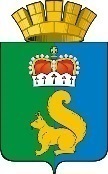 ПОСТАНОВЛЕНИЕАДМИНИСТРАЦИИ ГАРИНСКОГО ГОРОДСКОГО ОКРУГАВ соответствии Приказом Министерства энергетики и жилищно-коммунального хозяйства Свердловской области от 05.07.2017 № 215  «О порядке проведения инвентаризации дворовых территорий, общественных территорий, уровня благоустройства индивидуальных жилых домов и земельных участков, предоставленных для их размещения, расположенных на территории муниципальных образований Свердловской области», в соответствии с пунктом 5.3 Методических рекомендаций        по подготовке государственных программ субъектов Российской Федерации                      и муниципальных программ формирования современной городской среды в рамках реализации  федерального проекта «Формирование комфортной городской среды,  утвержденных Приказом Министерства строительства и жилищно-коммунального хозяйства Российской Федерации  от 18.03.2019  № 162/пр, в целях определения состояния уровня благоустройства дворовых территорий Гаринского городского округа,ПОСТАНОВЛЯЮ:1. Утвердить состав муниципальной комиссии по проведению инвентаризации дворовых территорий Гаринского городского округа (приложение № 1).2. Утвердить Положение о муниципальной комиссии по проведению инвентаризации дворовых территорий Гаринского городского округа  (приложение № 2).3. Муниципальной комиссии по проведению инвентаризации дворовых территорий провести инвентаризацию и определить уровень благоустроенности дворовых территорий Гаринского городского округа, согласно Графика проведения инвентаризации дворовых территорий Гаринского городского округа (приложение № 3).4. Контроль за исполнением настоящего постановления возложить на первого заместителя главы администрации Гариского городского округа Т.В.Каргаеву.           5. Настоящее постановление опубликовать (обнародовать).Приложение №1к постановлению администрацииГаринского городскогоокруга от 04.04.2023 № 37СОСТАВ
муниципальной комиссии по проведению инвентаризации дворовых территорий Гаринского  городского округаГрафик проведения инвентаризации дворовых территорий Гаринского городского округаПОЛОЖЕНИЕ
о муниципальной комиссии по проведению инвентаризации дворовых территорий Гаринского городского округаI. Общие положения1.1. Настоящее Положение определяет функции и задачи муниципальной комиссии по проведению инвентаризации дворовых территорий Гаринского городского округа (далее – Комиссия), действующей на территории Гаринского городского округа.1.2. Комиссия создается в целях проведения инвентаризации дворовых территорий Гаринского городского округа и их благоустроенности.1.3. В своей деятельности Комиссия руководствуется Конституцией Российской Федерации, федеральными законами, указами и распоряжениями Президента Российской Федерации, постановлениями и распоряжениями Правительства российской Федерации и иными нормативными правовыми актами Российской Федерации, нормативными правовыми актами Свердловской области, Уставом Гаринского городского округа, а также настоящим Положением.II. Основные задачи Комиссии2.1. Проведение инвентаризации дворовых  территорий Гаринского городского округа.2.2. Определение оценки текущего состояния дворовых  территорий Гаринского городского округа.2.3. Определение дворовых территорий Гаринского городского округа, нуждающихся в благоустройстве.2.4. Выработка предложений для принятия решений о дальнейшем использовании дворовых  территорий Гаринского городского округа.III. Основные полномочия Комиссии3.1. Комиссия проводит обследование всех подлежащих инвентаризации дворовых территорий и оформляет паспорта благоустройства дворовых территорий.IV. Порядок деятельности Комиссии4.1. Комиссия формируется в составе: председателя Комиссии; секретаря Комиссии; членов Комиссии.4.2. Состав Комиссии утверждается постановлением администрации Гаринского городского округа.4.3. Формы и методы работы инвентаризационной комиссии устанавливаются согласно рекомендациям Министерства.4.4. Председатель Комиссии утверждает график обследования всех подлежащих инвентаризации дворовых территорий и руководит деятельностью Комиссии.4.5. Заседания Комиссии проводятся по мере необходимости.4.6. Заседания Комиссии ведет председатель Комиссии. 4.7. Деятельность в составе Комиссии осуществляется на безвозмездной основе.4.8. Организация работы Комиссии возлагается на секретаря Комиссии, в обязанности которого входит:- подготовка материалов к заседанию Комиссии;- созыв заседания Комиссии;- ведение протокола заседания Комиссии;- направление необходимых документов специалисту для регистрации и занесения данных в ГИС ЖКХ паспорта благоустройства;- направление результатов инвентаризации в общественную комиссию по реализации  муниципальной программы «Формирование комфортной городской среды на территории Гаринского городского округа на 2019-2027 годы».4.9. Решение Комиссии принимается путем открытого голосования простым большинством голосов, а в случае равенства голосов решающим является голос Председательствующего. Итоги каждого заседания оформляются протоколом, подписанным всеми присутствующими на заседании членами Комиссии.4.10. Заседание Комиссии считается правомочным, если на нем присутствует более половины членов Комиссии.   Ход заседания Комиссии фиксируется в протоколе, который оформляется в течение двух рабочих дней после проведения заседания, подписывается председателем Комиссии и секретарем.V. Порядок проведения инвентаризации5.1. Инвентаризация проводится путем натурального обследования территории и расположенных на ней  элементов. 5.2. Работы  по   инвентаризации   проводятся   на   основании актуальных данных структурных подразделений местной администрации, осуществляющих полномочия в области управления муниципальной собственностью, земельными ресурсами, архитектуры и градостроительства,  с информацией о земельных участках многоквартирных домов (далее – МКД), объектах благоустройства, гражданах.        При проведении инвентаризации дворовых территорий осуществляется:      -определение границ дворовой территории (при определении границ территории учитываются границы земельных участков, стоящих на кадастровом учете, а так же границы участков, предусмотренные проектами межевания территорий);       - выявление фактического наличия объектов инвентаризации,                                 их характеристик;       - формирование единой базы данных об установленном оборудовании на объектах инвентаризации;       - определение технического состояния объектов инвентаризации                                и возможности их эксплуатации;      - проведение визуального и функционального осмотра оборудования (элементов), расположенного на объектах инвентаризации с целью оценки рабочего состояния, степени изношенности с описанием всех элементов благоустройства (оборудования);5.3. Инвентаризация дворовой территории проводится в отношении МКД, расположенного на территории муниципального образования, при условии, что МКД не включен в Градостроительный план, государственные и (или) муниципальные программы, предусматривающие мероприятия по переселению и сносу МКД, за счет средств федерального, окружного или местных бюджетов.       При осмотре дворовой территории МКД могут присутствовать собственники помещений в МКД или их представители. 5.4. По результатам инвентаризации дворовой территории составляется паспорт благоустройства дворовой территории по форме согласно приложению № 1            к настоящему Положению.5.8. Актуализация паспорта дворовой территории в период 2019-2027 годов:5.8.1. новый паспорт дворовой территории  разрабатывается  в  случае  образования новой дворовой территории, разделения существующей дворовой территории на несколько дворовых территорий, объединения нескольких дворовых территорий, а  также  в  случае  отсутствия  утвержденного паспорта  на  дворовую  территорию.  Во  всех   остальных   случаях проводится актуализация существующего паспорта;5.8.2. актуализация паспорта дворовой территории  проводится  в  случае  изменения данных о дворовой территории  и  расположенных  на  ней  объектах и элементах, указанных в паспорте, составленном ранее.Приложение № 1 к Положению о муниципальной комиссии по проведению инвентаризации дворовых территорий Гаринского городского округаПАСПОРТ (инвентарный)  №____ дата оформления_______Паспорт благоустройства дворовой территории ОБЩИЕ СВЕДЕНИЯАдрес многоквартирного дома (МКД):Собственник (правообладатель) земельного участка:Управляющая (обслуживающая, ТСЖ, ЖК, СПК, ЖСК, иная) организация МКД (наименование, юридический адрес, телефон):Кадастровый номер земельного участка:Составитель паспорта: (наименование инвентаризационной комиссии муниципального образования)    Сведения о МКД и дворовой территории:Схема дворовой территории 1.1. Экспликация к схемеА. Сооружения:Б. Дорожно-тропиночная сеть:В.  Малые архитектурные формы и элементы благоустройства (оснащение детских площадок)Г. Сведения о проведении ремонтных работ за 2019 – 2023 годПотребность в благоустройстве дворовой территорииМинимальный перечень видов работ по благоустройству дворовых территорийДополнительный перечень работ по благоустройству дворовых территорийПодписи членов  комиссии04.04.2023п.г.т. Гари№ 37Об инвентаризации дворовых территорий Гаринского городского округаГлаваГаринского городского округа                                                                                                             С.Е. ВеличкоПредседатель комиссии:Каргаева Т.В.Первый заместитель главы  администрации Гаринского городского округаСекретарь комиссии:Дудукина А.И.Специалист 1 категории отдела ЖКХЧлены комиссии:Головко М.Г.Ведущий специалист отдела архитектуры, градостроительству и землепользованиюГагарин Н.К.Директор МКУ «Городское хозяйство»Анкина И.Г.Председатель общественной молодёжной палаты при Думе Гаринского городского округаПриложение № 3К постановлению администрации Гаринского городского округа от 04.04.2023 № 37№п/пНаименованиеАдрес дворовой территории МКДДата инвентаризации 1Осмотр дворовой территориип.г.т.Гари                                        ул. Промысловая,  дом № 14  и             дом № 1605.04.2023 в 11.00  час.1Осмотр дворовой территориип.г.т.Гари                                            ул. Комсомольская, дом № 5805.04.2023 в 12.00  час.Приложение № 2К постановлению главы администрации Гаринского городского округа от 04.04.2023 года № 37№ п/пАдрес МКДГод постройки / и год ввода в эксплуатациюЭтажность МКДКоличество подъездовв МКДКол-во жилых помещений (квартир)Кол-во прожи вающихв МКД граждан, чел.Кол-во и наименование юридических фирм, зарегистрироанных  в МКДОбщая площадь дворовой террито рии,кв.мПлощадь застройки МКДкв.мПлощадь проездов, тротуаров кв.мПлощадь плоскостных сооружений (площадок)кв.м.Площадь озеленениякв.м.Текущее состояние дворовой территории (отличное,среднее,требует ремонта)Уровень благоус-тройства дворовой террито-рии,%Экспликация:Условные обозначения: №п/пНаименованиеКол-во,ед.Пло-щадь кв.мВид покрытияВиди перечень элементов (оборудо-вания)Возрастная группа (детскаяот 3 до 6 лет, подростковая от 7 до 16 лет универсальная)Наличие огражденияОсвещениеТекущее состояние (отличное, требует обслуживание, требует ремонта, незначительные повреждения)Потребность в благоустройстве:Потребность в благоустройстве:Потребность в благоустройстве:№п/пНаименованиеКол-во,ед.Пло-щадь кв.мВид покрытияВиди перечень элементов (оборудо-вания)Возрастная группа (детскаяот 3 до 6 лет, подростковая от 7 до 16 лет универсальная)Наличие огражденияОсвещениеТекущее состояние (отличное, требует обслуживание, требует ремонта, незначительные повреждения)устройство, ремонт, замена (указать)кол-во, ед.площадь, кв.мДетская площадкаСпортплощадкаПлощадка для отдыхаКонтейнерная площадка АвтостоянкаПлощадка выгула домашних животныхИные сооружения№ п/пНаименованиеПлощадь, кв.мВид покрытияВид и перечень элементов (оборудования)Потребность в благоустройстве: Потребность в благоустройстве: Потребность в благоустройстве: № п/пНаименованиеПлощадь, кв.мВид покрытияВид и перечень элементов (оборудования)устройство, ремонт, замена (указать)площадь, кв.мразмеры, м  ПроездыТротуарыПешеходные дорожкиЛестницыОтмосткиСпециальные дорожки (велодорожка и т.д.)Элементы благоустройства территорий по приспособлению для маломобильных групп населения: пандусы, съездыИные варианты сети№п/пНаименованиеКол-во ед.Материал опор(металл,пластик, дерево.иное)Материал сидения (металл,пластик, дерево.иное)Тип подвеса (веревочный,цепной,жесткий, иное)Состояние покрытий (окрашено, требуется окраска/не требуется)Потребность в благоустройстве:Потребность в благоустройстве:№п/пНаименованиеКол-во ед.Материал опор(металл,пластик, дерево.иное)Материал сидения (металл,пластик, дерево.иное)Тип подвеса (веревочный,цепной,жесткий, иное)Состояние покрытий (окрашено, требуется окраска/не требуется)устройство (установка), ремонт, замена (указать)Кол-во1Детская площадка2Светильники3Урны-4Цветочницы -5Контейнеры-6Декоративные скульптуры-7Элементы благоустройства территорий по приспособлению для маломобильных групп населения: опорные поручни, специальное оборудование на детских и спортивных площадкахИное оборудование-№ п/пНаименование работДата проведения работХарактеристика (объемы)№ п/пНаименованиеЕд. изм.Кол-во Потребность в благоустройстве:Потребность в благоустройстве:Потребность в финансировании, тыс. руб.№ п/пНаименованиеЕд. изм.Кол-во устройство (установка)замена, ремонтПотребность в финансировании, тыс. руб.1Асфальтирование дворовой территории (проезды внутри дворовой территории)кв.м2Освещение дворовой территории (светильники) ед.3Установка скамеекед.4Установка урнед.ВСЕГО№ п/пНаименованиеЕд. изм.Кол-во Потребность в благоустройстве:Потребность в благоустройстве:Потребность в финансировании, тыс. руб.№ п/пНаименованиеЕд. изм.Кол-во устройство (установка)замена, ремонтПотребность в финансировании, тыс. руб.1Оборудование детских и (или) спортивных площадок (комплексов)ед./кв.м2 Оборудование автомобильных стоянок ед./кв.м3Озеленение территорийкв.м.4Оборудование контейнерных площадоккв.м./ед.ВСЕГО